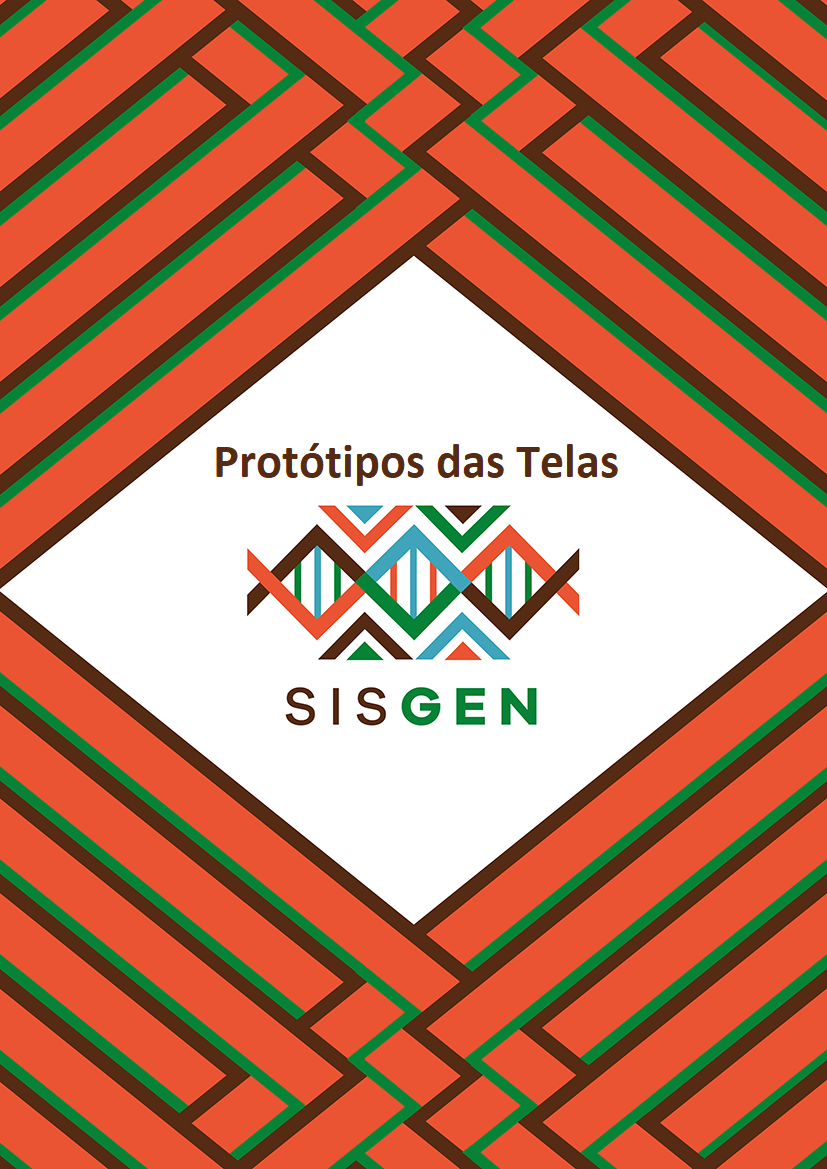 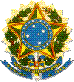 Ministério do Meio AmbienteConselho de Gestão do Patrimônio GenéticoSisGenProtótipos das Telas RascunhosVersão 1.0 Abril/2020SisGenProtótipos das telas – Rascunhos – UsuárioMenu Lateral –Rascunho – Gerenciar Rascunho	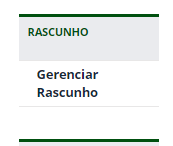 Rascunhos – Salvar Rascunho	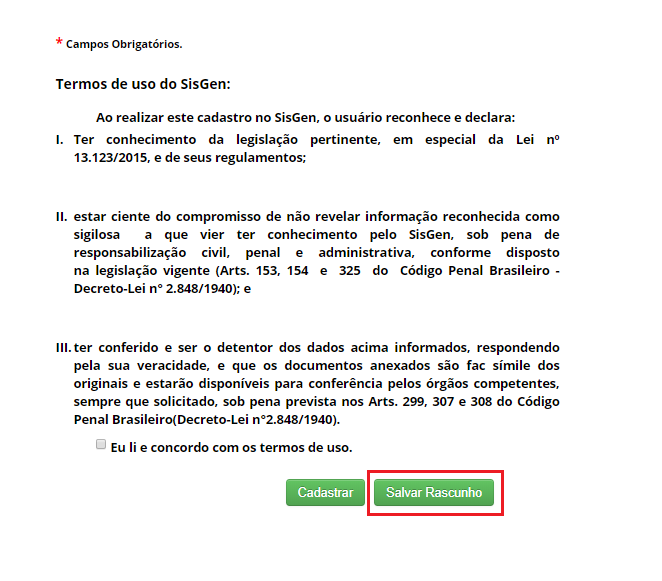 Rascunhos – Gerenciador de Rascunhos - Sobrescrever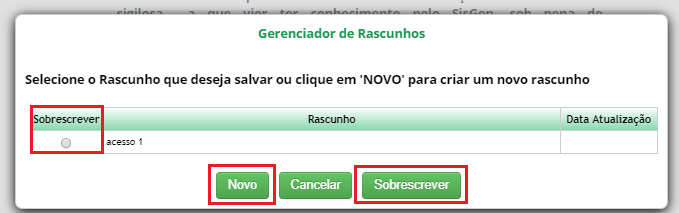 Rascunhos – Gerenciador de Rascunhos – Novo - Salvar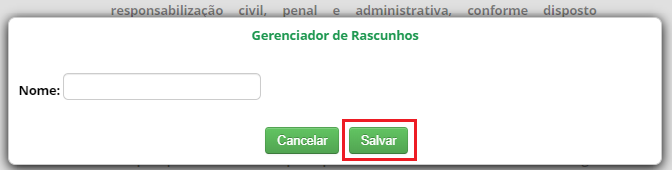 Rascunhos – Gerenciador de Rascunhos – Carregar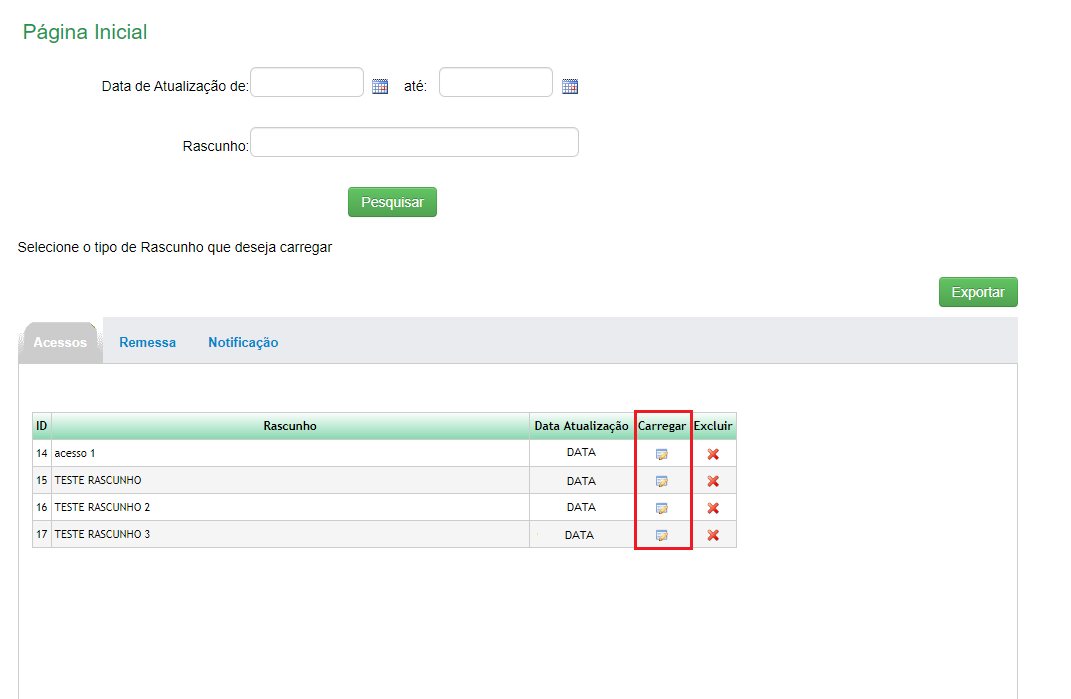 Rascunhos – Gerenciador de Rascunhos – Carregar rascunho existente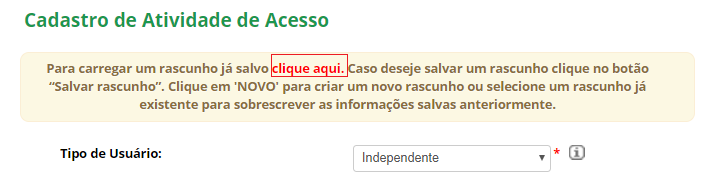 